本来なら、このご案内は毎年4月中旬までにはご発送をさせて頂いておりましたが今年は4月下旬のご発送となってしまいご心配をおかけしたことを先ずもってお詫び申し上げます。それと言うのも昨年夏以降の値上げラッシュが今もなお続き弊社を取り巻く環境も、この4月からヤマト運輸の料金改定を始め、資材メーカーからの化粧箱等の販売用資材の値上げの要請や、さらには弊社にとってかけがえのない27人の協力農家からの農薬や肥料等果樹生産に必須な関連物資高騰による果物の納品価格の値上げ要望が出されこの調整に手間取っていたことがご案内の遅れとなってしまいました。　こうした値上げ要請をすべて受け入れた現在、弊社が生き残っていくためには直営3店舗の店頭販売価格や全国発送のお客様への販売価格を値上げする以外に手立てが見つかりません。社内の大勢も値上げ止む無しに傾きましたが創業者たる小生の心は何故か「迷い箸状態」でゴーサインを出すことはできませんでした。それもこれも、弊社創業の理念である「どこにも負けない高品質の果物を良心的な価格で販売」していくことに背かないか！・・・こうした多難な年だからこそ赤字覚悟でも前年の販売価格を据え置いて運営できないか・・・日々、自問自答の連続でした。時流に背いてまで前年価格据え置きにこだわるのは経営者として失格ですし、採算を考えない無謀な挑戦によって弊社が立ち直れないほどの瀕死の重傷を負うかもしれません。　まさに、「キヨミズの舞台から飛び降りる覚悟」でした。弊社はお客様ファーストを貫き今年も直営店における店頭販売価格も本状ご案内の全国発送のお客様への販売価格も1円たりとも値上げせずに前年価格で販売してまいります。　　本年も２７人の果樹農家が、４５年間のくだものづくりの豊富な経験を生かし各品種とも新鮮で厳選した最高級のくだものを生産直売の有利性を生かして良心的な価格で全国発送させていただきますので何卒、ご注文賜りますよう組合員一同心よりお願い申し上げます。　　　　　令和５年４月吉日お客様へ　　　　〒４００－０２２２　　山梨県南アルプス市飯野１８５８　　　　　　　　　（株）白根出荷組合　代表取締役　　名　執　俊　一　　　　　　　ＴＥＬ　０５５－２８３－２８１７携帯　　０９０－３３４０－２３３６　　　　　　　　　　ＦＡＸ　０５５－２６７－６７２７　　白根出荷組合直営くだもの直売所〇　山梨本店（県立身延高校隣り）　　山梨県南巨摩郡身延町梅平２４０２－１〇　静岡店（国道１号線沿い）　　　　静岡県静岡市葵区古庄３丁目３１－１５〇　藤枝店（ジャンボエンチョー隣り）静岡県藤枝市築地1丁目１９－１９令和５年くだもの全国発送価格表　　　　　　　　　　　　　　　　　　　表示価格には消費税が含まれております　　　　　　　　　　　宅配料は別にご負担いただきます　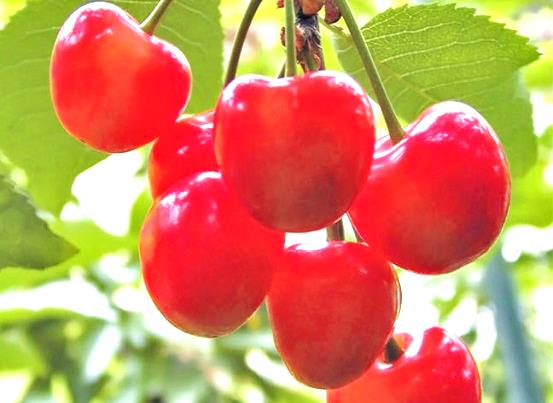 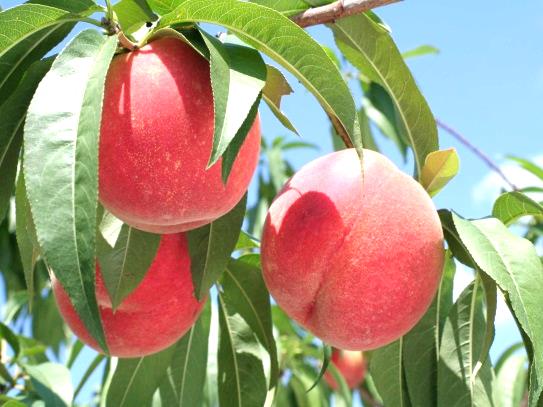 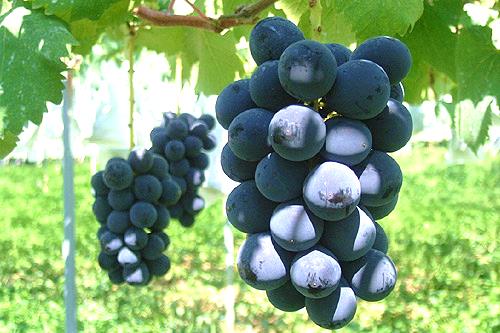 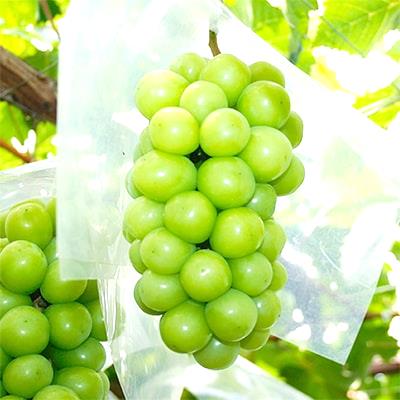 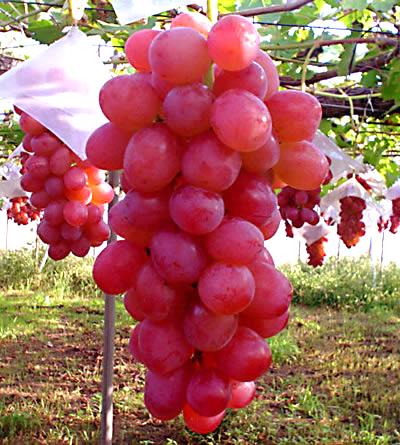 おすすめ商品初夏の味覚　　サクランボすももぶどう＊3色詰め合せの発送は8月下旬から9月中・下旬までとなります。＊当社農園では、最もおいしく召し上がっていただけるタイミングで収獲しております。つきましては、発送時期により各色の品種はお任せいただいております。くだもの宅配運賃表●　弊社が使用する品種別の宅配用化粧箱のサイズが下表にありますのでご参照ください。　　サイズ毎の当社宅配化粧箱の分類表（２箱１梱包まで）お申し込み同封した「くだもの産地直送注文書」にご記入の上ｆａｘでご注文ください。お申込期限はありません。発送時期までに随時受け付けさせていただきます。お振込み先　当組合のくだもの全国発送システムは前金払い制となっております。ご入金を確認次第、ご注文の果物を発送させていただきます。お振込み先銀行　　　（普）　　口座番号　４９０３８０　シラネシュッカクミアイ品　　種規　　　格規　　　格店頭価格発送時期発送時期佐藤錦５００ｇ化粧箱５００ｇ化粧箱３，４００円５月下旬～５月下旬～佐藤錦１ｋｇ化粧箱１ｋｇ化粧箱６，６００円　　〃　　〃紅秀峰５００ｇ化粧箱５００ｇ化粧箱３，７００円６月上旬６月上旬紅秀峰１ｋｇ化粧箱１ｋｇ化粧箱７，２００円　　〃　　〃　桃　　桃　　桃　　桃　　桃　　桃　　桃　　桃　品　　種規　　　格規　　　格店頭価格発送時期発送時期日川白鳳５個入り５個入り３，２００円６月中下旬６月中下旬日川白鳳１２～１４個入り１２～１４個入り６，２００円　　〃　　〃あかつき５個入り５個入り３，２００円７月中下旬７月中下旬あかつき１０～１２個入り１０～１２個入り６，２００円　　〃　　〃夢しらね5個入り5個入り３，４００円８月上旬８月上旬夢しらね１０～12個入り１０～12個入り６，６００円　　〃　　〃アルプス美人アルプス美人5個入り３，４００円３，４００円７月下旬７月下旬アルプス美人アルプス美人10～12個入り６，６００円６，６００円７月下旬７月下旬品　　種規　　　格店頭価格発送時期貴　　陽８個入り４，５００円８月上中旬太　　陽１０～１２個入り２，６００円８月下旬皇　　寿８個入り４，５００円８月下旬色品　　種品　　種規　　　　格店頭価格発送時期黒粒巨　　峰巨　　峰２ｋｇ化粧箱３，４００円８月～9月黒粒巨　　峰巨　　峰４Ｋｇ化粧箱６，６００円８月～9月黒粒ピオーネピオーネ２Ｋｇ化粧箱４，２００円９月～10月黒粒ピオーネピオーネ４Ｋｇ化粧箱８，２００円９月～10月赤粒ゴルビーゴルビー２Ｋｇ化粧箱５，１００円８月下旬赤粒ゴルビーゴルビー４Ｋｇ化粧箱９，９００円８月下旬赤粒クィーンニーナクィーンニーナ２Ｋｇ化粧箱５，９００円９月赤粒クィーンニーナクィーンニーナ４Ｋｇ化粧箱１１，６００円９月赤粒コトピーコトピー２Ｋｇ化粧箱４，２００円8月下旬赤粒コトピーコトピー４Ｋｇ化粧箱８，２００円８月下旬緑粒シャインマスカットシャインマスカット２Ｋｇ化粧箱５，９００円９月～10月緑粒シャインマスカットシャインマスカット４Ｋｇ化粧箱１１，６００円９月～10月人気のシャインマスカットを売れゆきで凌駕する赤粒の注目の新品種クィーンニーナとコトピーがおすすめです人気のシャインマスカットを売れゆきで凌駕する赤粒の注目の新品種クィーンニーナとコトピーがおすすめです人気のシャインマスカットを売れゆきで凌駕する赤粒の注目の新品種クィーンニーナとコトピーがおすすめです人気のシャインマスカットを売れゆきで凌駕する赤粒の注目の新品種クィーンニーナとコトピーがおすすめです人気のシャインマスカットを売れゆきで凌駕する赤粒の注目の新品種クィーンニーナとコトピーがおすすめです人気のシャインマスカットを売れゆきで凌駕する赤粒の注目の新品種クィーンニーナとコトピーがおすすめです人気のシャインマスカットを売れゆきで凌駕する赤粒の注目の新品種クィーンニーナとコトピーがおすすめです３色詰め合せ３色詰め合せ黒粒（巨峰・ピオーネ）２Ｋｇ化粧箱５，５００円８月～９月３色詰め合せ３色詰め合せ赤粒（コトピー・クィーンニーナ・ゴルビー）２Ｋｇ化粧箱５，５００円８月～９月３色詰め合せ３色詰め合せシャインマスカット２Ｋｇ化粧箱５，５００円８月～９月３色詰め合せ３色詰め合せ黒粒（巨峰・ピオーネ）４Ｋｇ化粧箱１１，０００円８月～９月３色詰め合せ３色詰め合せ赤粒（コトピー・クィーンニーナ・ゴルビー）４Ｋｇ化粧箱１１，０００円８月～９月３色詰め合せ３色詰め合せシャインマスカット４Ｋｇ化粧箱１１，０００円８月～９月箱のサイズ北海道北東北（青森・秋田・岩手）南東北・関東・信越・北陸・中部関西中国・四国九州沖縄６０1,500円1,200円1,100円1,200円1,250円1,500円1,600円８０1,800円1,500円1,400円1,500円1,550円1,800円2,200円１００2,200円1,900円1,800円1,900円1,950円2,200円2,900円サイズ宅配化粧箱の名称備　　考６０サクランボ５００ｇ箱・・1箱＆2箱1梱包サクランボ１ｋｇ箱・・・1箱＆2箱1梱包李２Ｋ箱・・・・・・・・1箱まで特売箱・・・・・・・・・1箱まで　８０李2Ｋ箱・・・・・・・・２箱1梱包特売箱・・・・・・・・・2箱1梱包桃2Ｋ箱・・・・・・・・1箱＆2箱1梱包ブドウ２Ｋ箱・・・・・・1箱＆2箱1梱包１００　　　　　桃４Ｋ箱・・・・・・・・１箱＆２箱１梱包ブドウ４Ｋ箱・・・・・・１箱＆２箱１梱包